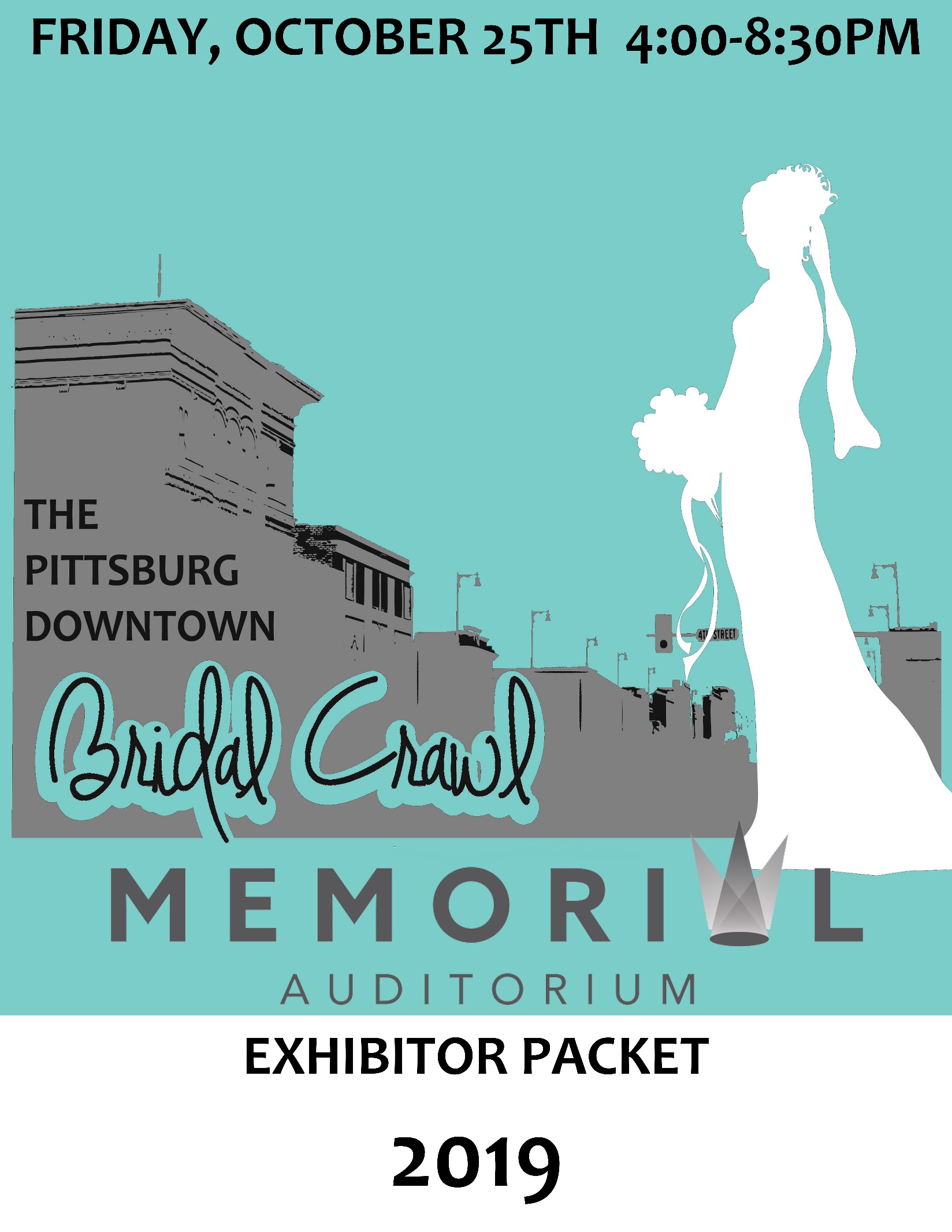 2019 Pittsburg Bridal Crawl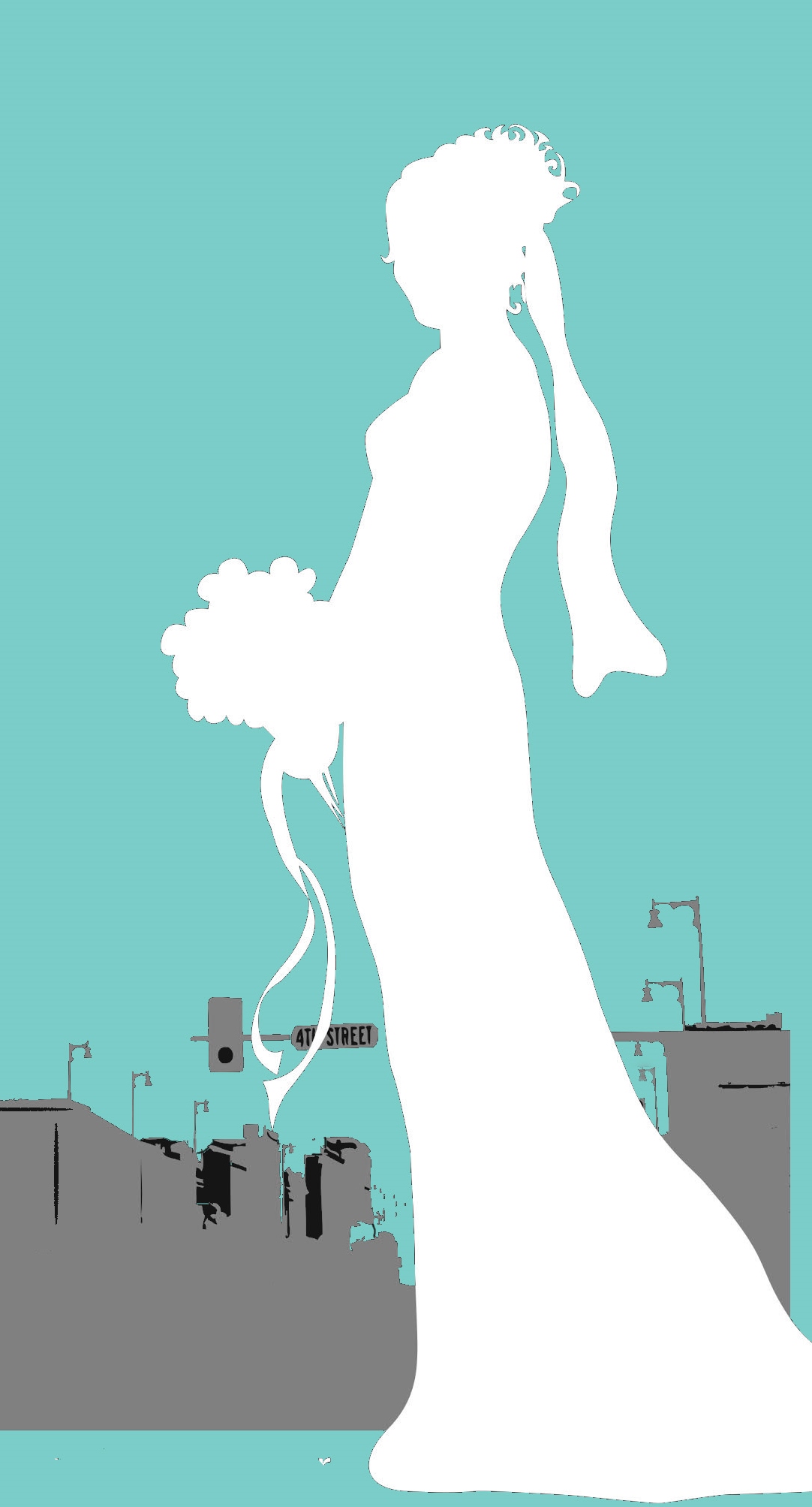 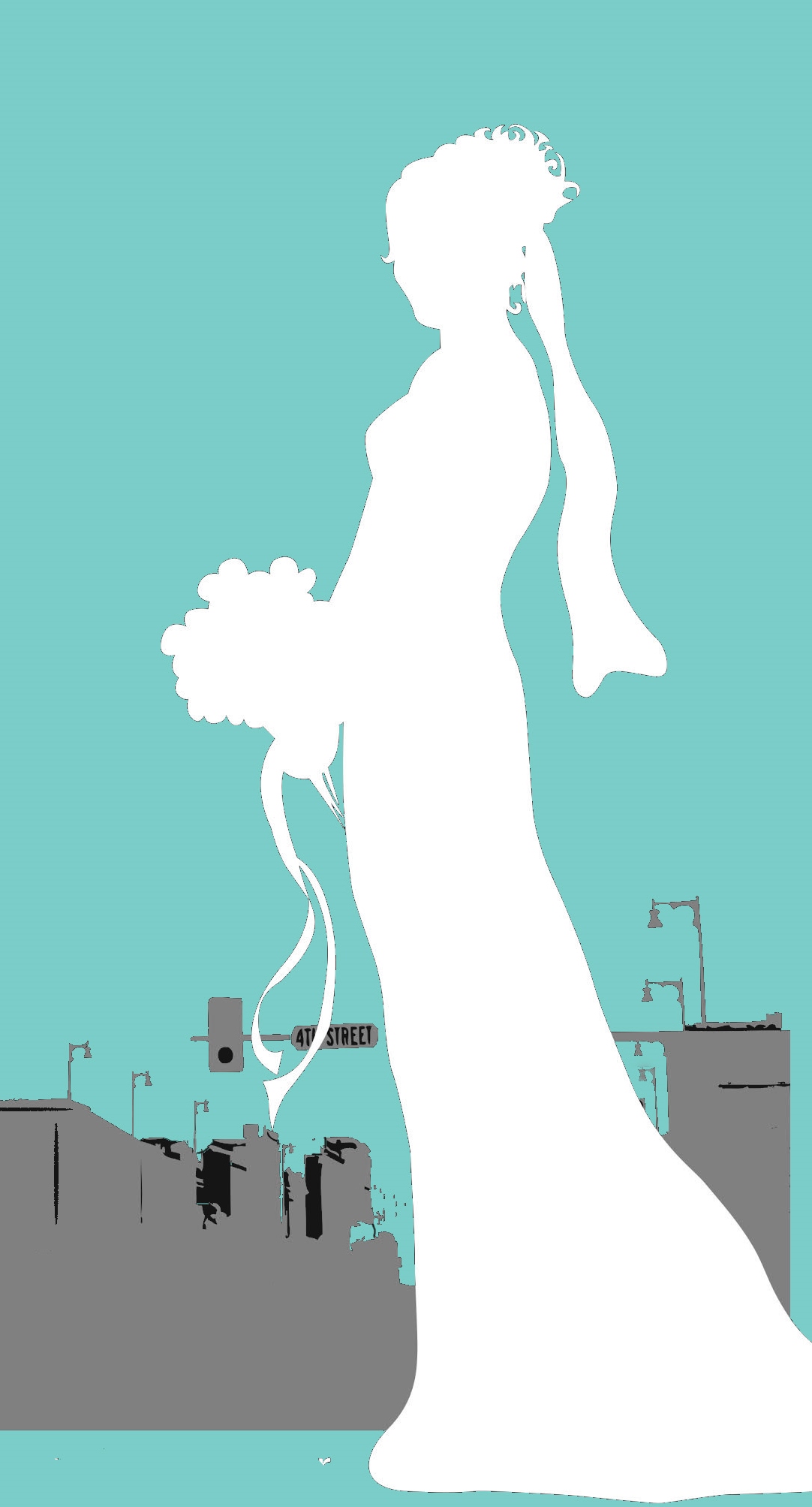 Friday, October 25, 20194:00-8:00 p.m.Memorial Auditorium & Convention CenterJoin us for an exciting evening of exhibitors & storefront businesses coming together for the 4th Annual Pittsburg Bridal Crawl! Potential customers will collect product literature, sample and view products, and visit downtown locations. Here’s how it works and what’s included: Complete and return this form with payment by Oct. 14 to maccinfo@pittks.org or Memorial Auditorium at 503 N. Pine to participate or call 620-231-7827.Send a digital version of your logo, if you have one, to maccinfo@pittks.org.On October 25, each event attendees will receive a punch card with your business name or logo included. Each event attendee will visit every participating business to get their card punched to complete the Bridal Crawl and be entered into drawings at the end of the event. Caterers Logo’s will be on the passport, but do not need to be punched due to the food sampling not starting until 6:30pmYour business name or logo and product photos will be advertised within local and surrounding area newspapers, magazines, radio station, E-blasts, posters, and digital/social media outlets.Your storefront business will receive a Bridal Crawl 2019 window cling to show your support of the event and so event attendees can easily recognize the business locations on their punch cards.You may want to host an in-store promotion or giveaway during the Bridal Crawl. Let us know what your plans are, and we will help publicize! You may contribute business cards, literature, or other small promotional items to the giveaway bags distributed to each event attendee at the beginning of the event. 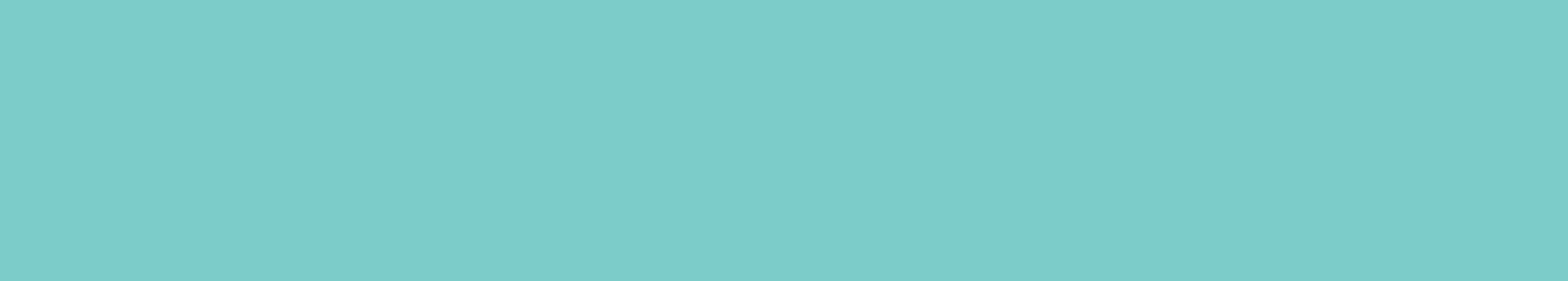 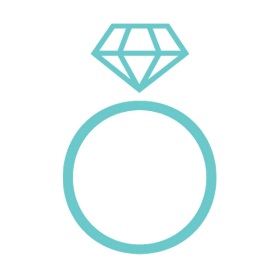 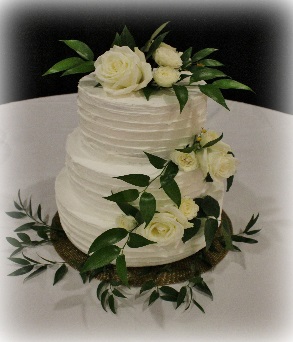 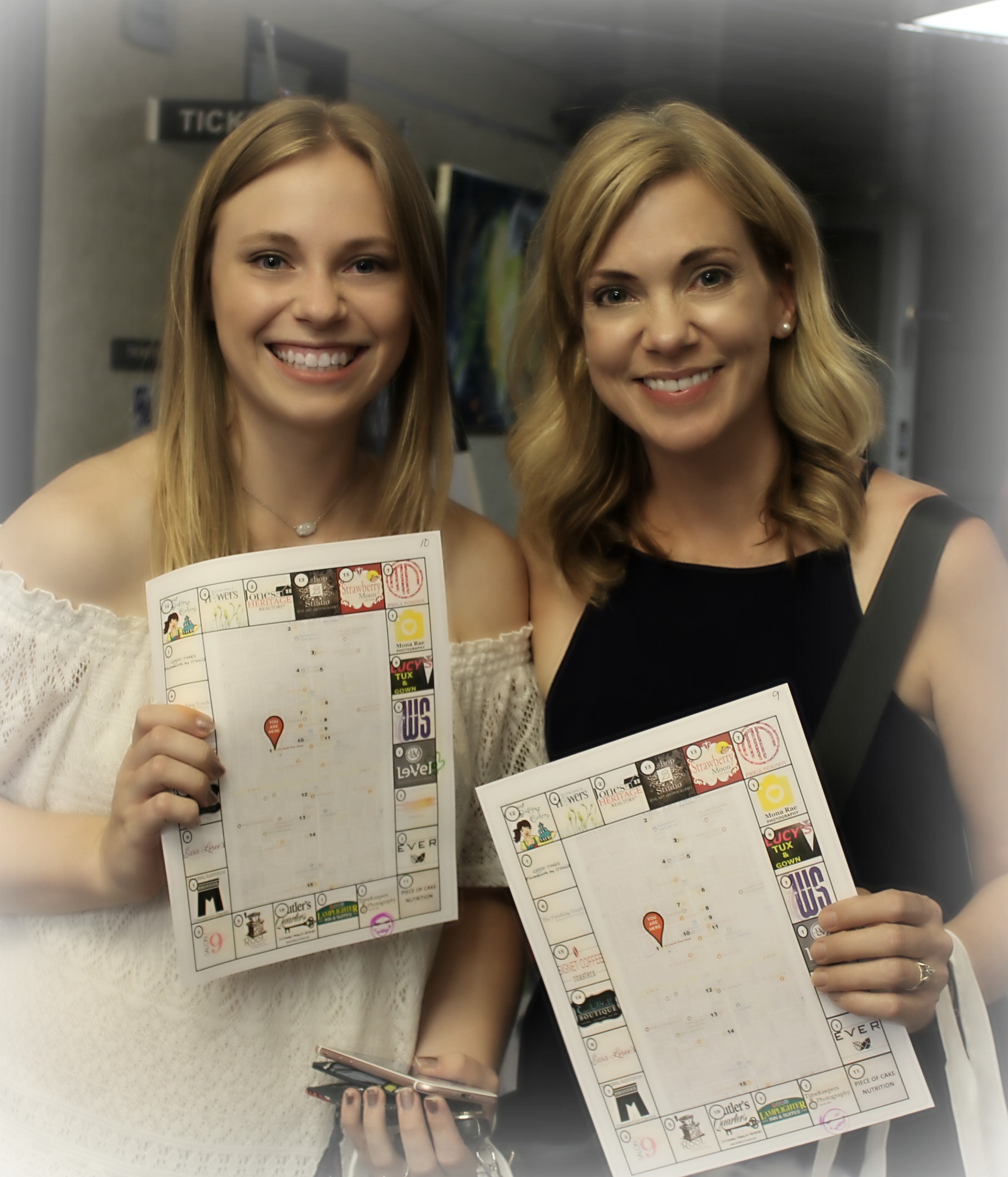 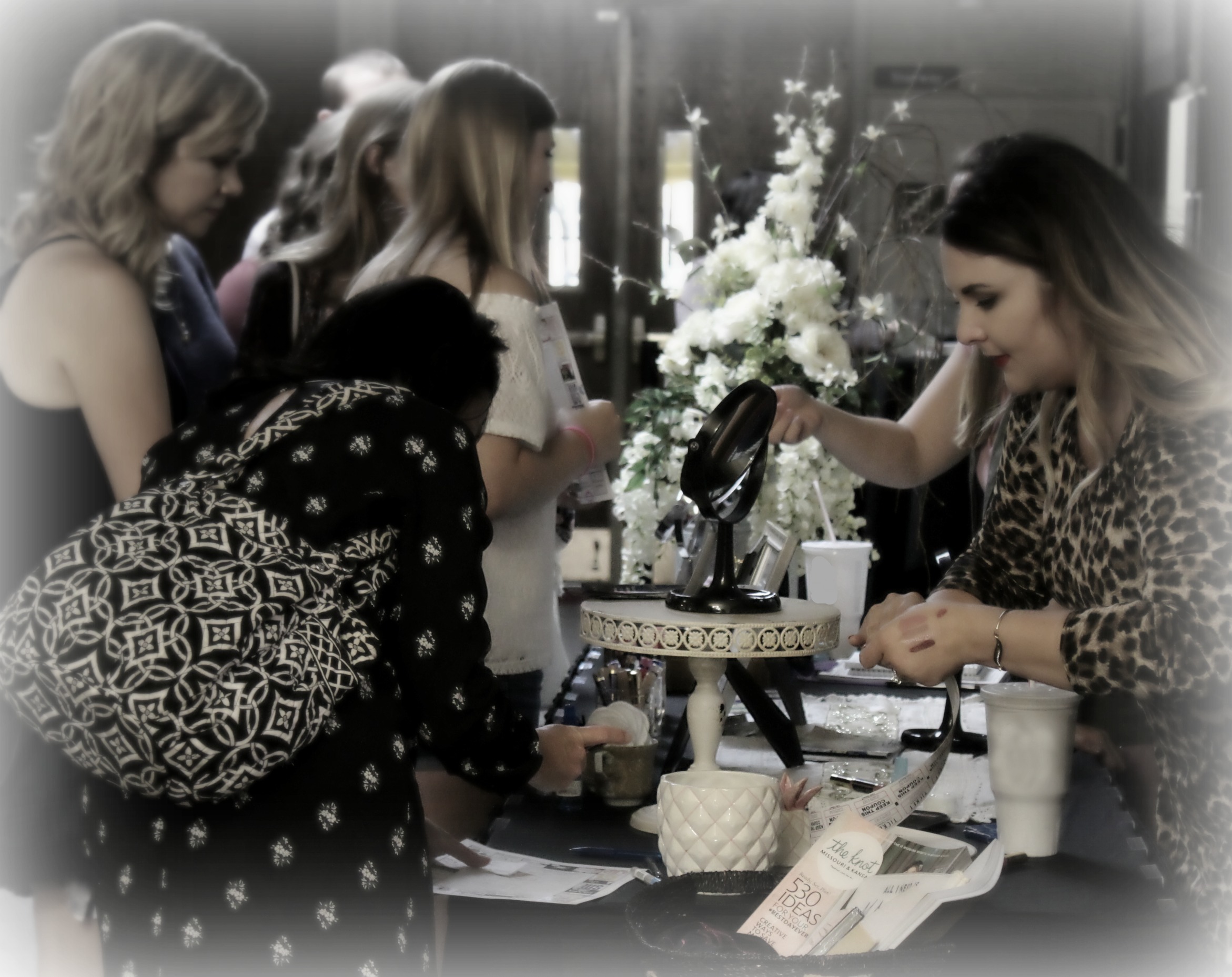 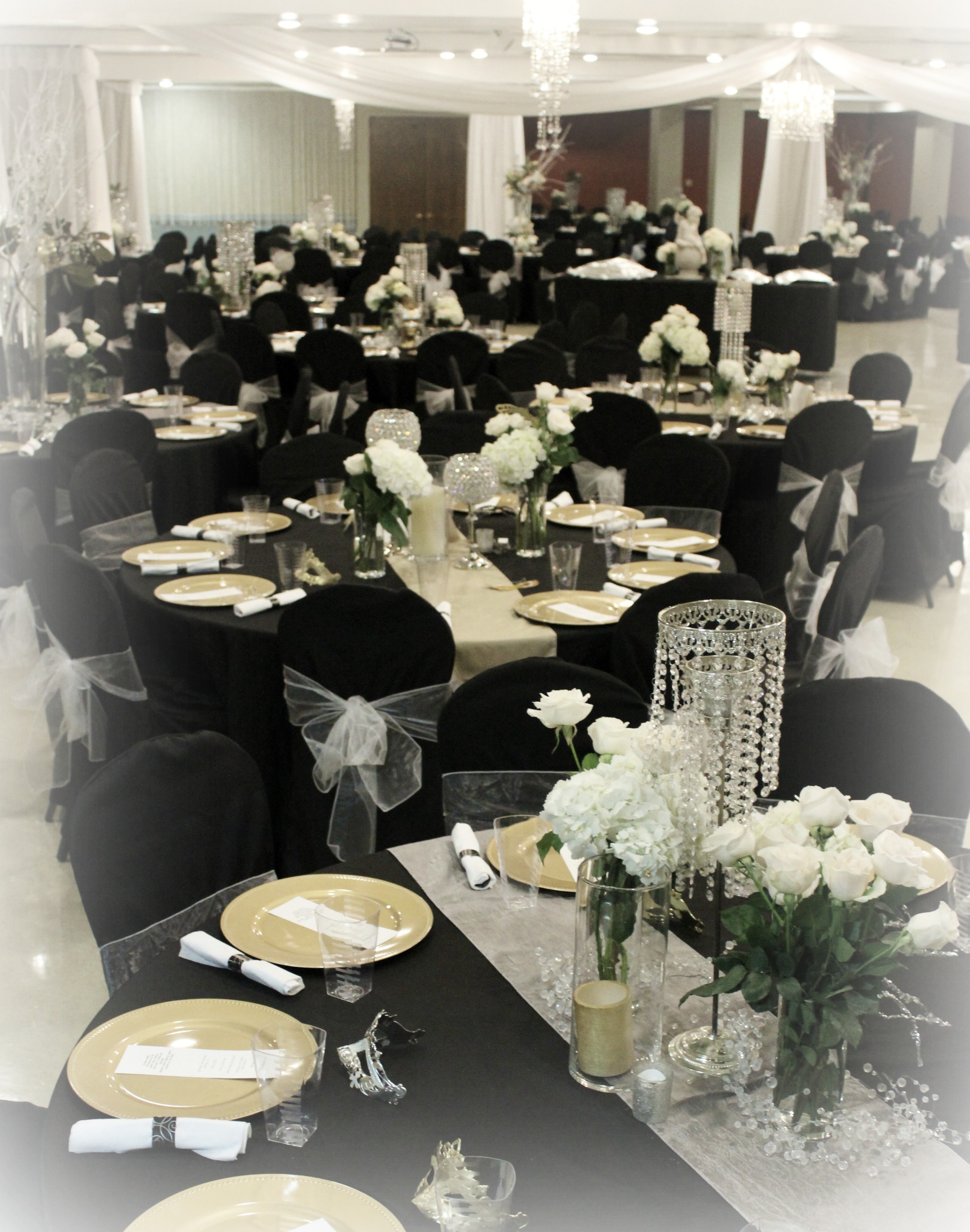 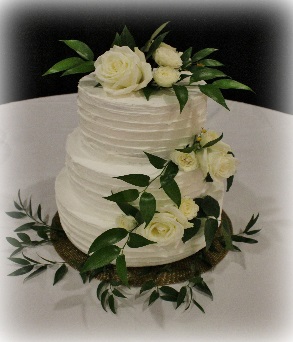 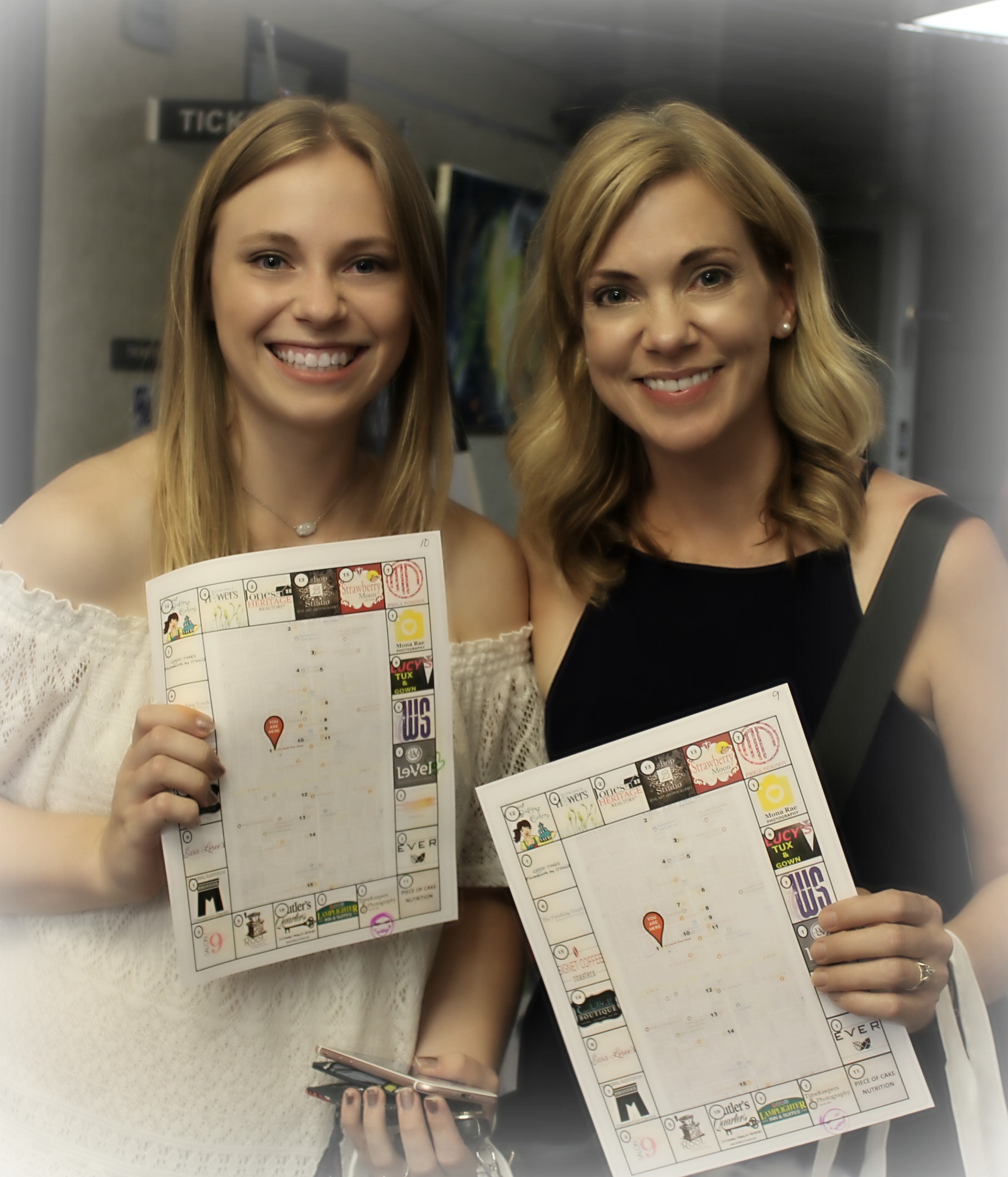 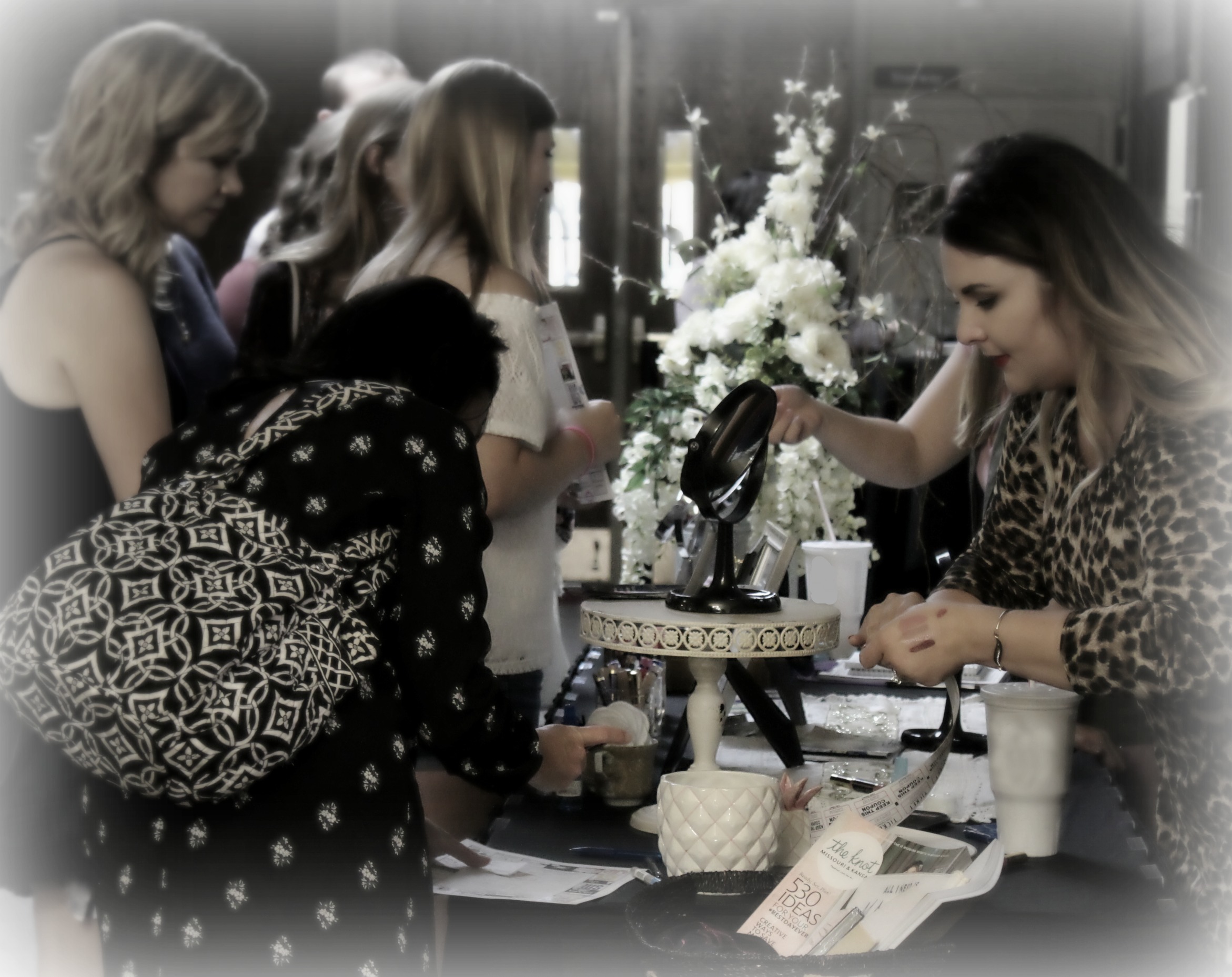 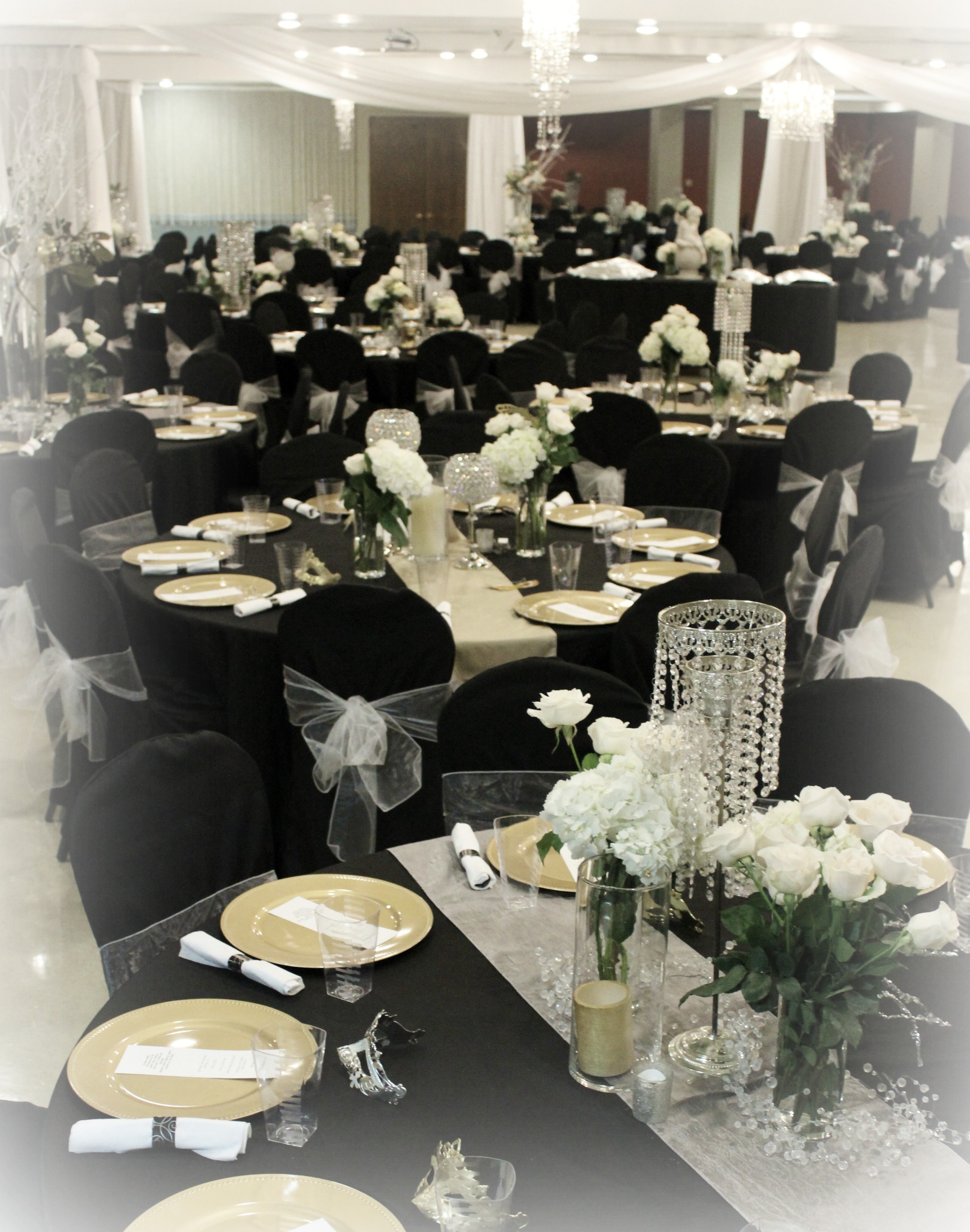 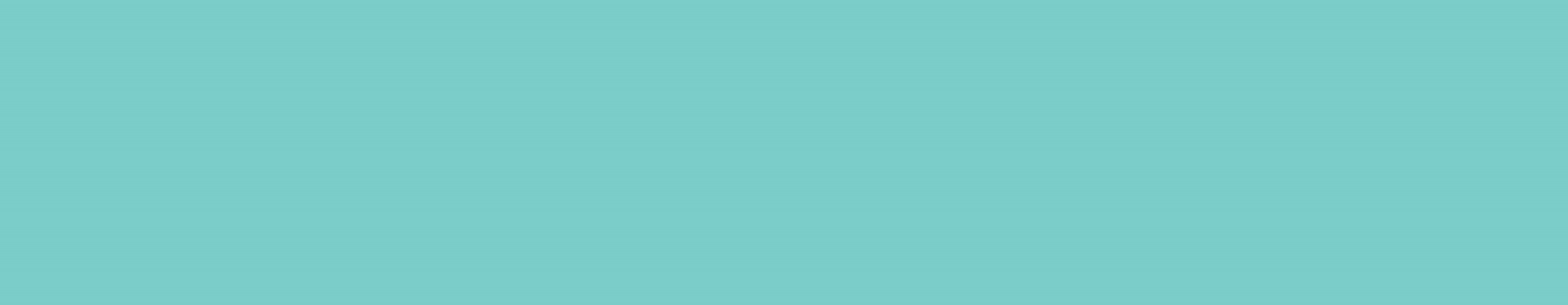 Monday, October 14th  by 5pm – All exhibitor and storefront applications and fees must be submitted to the Pittsburg Memorial Auditorium – 503 N. Pine, Pittsburg, KS 66762 – 620-231-7827 Friday, October 25th 11am-4pm – Exhibitor Setup at the Memorial Auditorium.4pm-6:30pm – Attendees Registration (they will receive a passport)4pm-7:30pm – Exhibitor & Storefront Business will be open for Bridal Crawl5:00pm – Kitchen will be open for Caterers to start bringing sample food items6:30pm -- Caterers will need to have samples out on the buffet tables7:30pm-8:30pm – Faux Reception in Lower Level of the Memorial Auditorium8pm – Prize Drawing Starts8:30 pm – End of Event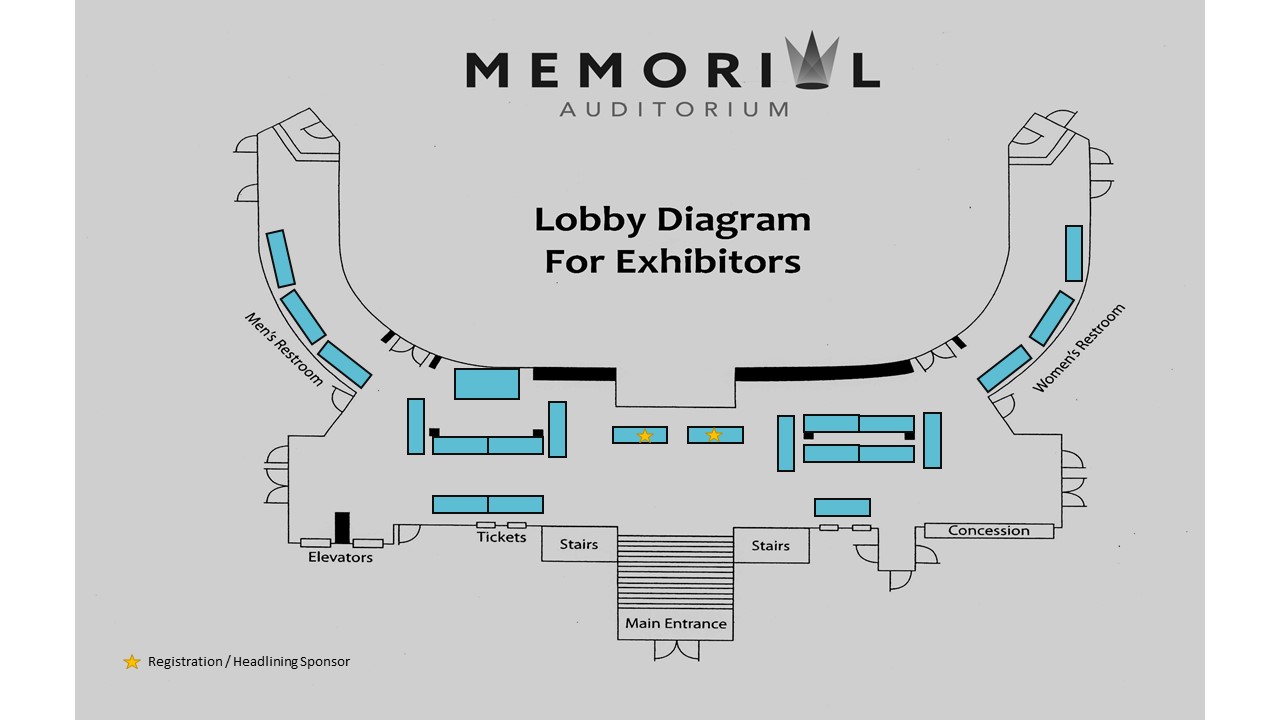 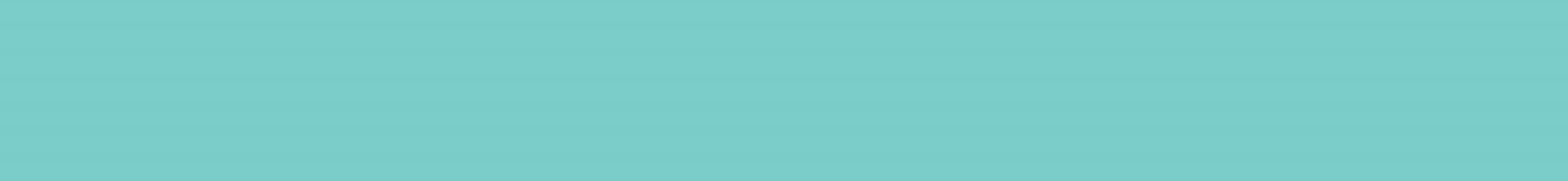 Forms and payment must be submitted by August 17th       Main Event Sponsor $350 Give-a-way (limited available/must call before October 7)          Downtown Business $100            Exhibitor at MACC $100            Promotional Bag Only $50       Caterer (food samples to serve 150 guests)COMPANY: ________________________________________________________________________________________CONTACT PERSON: ____________________________________________ PHONE: _______________________________ADDRESS: ____________________________________________City:_________________________State:____________EMAIL: _________________________________________ WEBSITE:  __________________________________________SOCIAL MEDIA INFO: _________________________________________________________________________________What promotional activities will you be doing at your Storefront / Exhibitor space?    Please list:__________________________________________________________________________________________________Would you like to donate a prize to be given away and the closing of the events main prize drawing? If so, list item(s):_____________________________________________________________________________________Would you like to participate in adding literature or promotional prizes to giveaway bags? If so, list item(s):_____________________________________________________________________________________*Caterers: Please Select Item:          Appetizer          Entre          Dessert Food Description: ___________________________________________________________________________________Total Payment Amount Submitted: ____________________________________________Company Signature ____________________________________________________   Date ________________________Submit the form to maccinfo@pittks.org or mail or return to Memorial Auditorium.Make Checks payable to: Memorial Auditorium 503 N. Pine Pittsburg, KS 66762.Credit card payments can be made by calling 620-231-7827.Memorial Auditorium & Convention Center   www.bridalcrawlpitt.com Like us on Facebook: facebook.com/BridalCrawlPitt